匯款後請將本報名表回傳：(03)5439280或mail：denise33.tw@yahoo.com.twSerkan Tutar　Turkish workshop現金　收據抬頭  ____________________金額  _____仟_____佰_____拾_____元整                                                   新竹市體育會肚皮舞委員會                                              收款人：報　名　表報　名　表報　名　表報　名　表報　名　表報　名　表報　名　表報　名　表報　名　表報　名　表報　名　表報　名　表報　名　表報名課程(請打勾)報名地點：新竹市中華路二段49號4樓之5　連絡電話：(03)5326138-徐小姐報名地點：新竹市中華路二段49號4樓之5　連絡電話：(03)5326138-徐小姐報名地點：新竹市中華路二段49號4樓之5　連絡電話：(03)5326138-徐小姐報名地點：新竹市中華路二段49號4樓之5　連絡電話：(03)5326138-徐小姐報名地點：新竹市中華路二段49號4樓之5　連絡電話：(03)5326138-徐小姐報名地點：新竹市中華路二段49號4樓之5　連絡電話：(03)5326138-徐小姐報名地點：新竹市中華路二段49號4樓之5　連絡電話：(03)5326138-徐小姐報名地點：新竹市中華路二段49號4樓之5　連絡電話：(03)5326138-徐小姐報名地點：新竹市中華路二段49號4樓之5　連絡電話：(03)5326138-徐小姐報名地點：新竹市中華路二段49號4樓之5　連絡電話：(03)5326138-徐小姐報名地點：新竹市中華路二段49號4樓之5　連絡電話：(03)5326138-徐小姐報名地點：新竹市中華路二段49號4樓之5　連絡電話：(03)5326138-徐小姐報名課程(請打勾)上課地點：新竹市浪斯邦尼運動教室3樓(新竹市中華路二段49號)上課地點：新竹市浪斯邦尼運動教室3樓(新竹市中華路二段49號)上課地點：新竹市浪斯邦尼運動教室3樓(新竹市中華路二段49號)上課地點：新竹市浪斯邦尼運動教室3樓(新竹市中華路二段49號)上課地點：新竹市浪斯邦尼運動教室3樓(新竹市中華路二段49號)上課地點：新竹市浪斯邦尼運動教室3樓(新竹市中華路二段49號)上課地點：新竹市浪斯邦尼運動教室3樓(新竹市中華路二段49號)上課地點：新竹市浪斯邦尼運動教室3樓(新竹市中華路二段49號)上課地點：新竹市浪斯邦尼運動教室3樓(新竹市中華路二段49號)上課地點：新竹市浪斯邦尼運動教室3樓(新竹市中華路二段49號)上課地點：新竹市浪斯邦尼運動教室3樓(新竹市中華路二段49號)上課地點：新竹市浪斯邦尼運動教室3樓(新竹市中華路二段49號)報名課程(請打勾)上課時間：□9/14(五) 19:00~22:00土耳其風格舞碼　　　　　□9/15(六) 10:00~13:00紗巾舞碼
　　　　　□9/15(六) 14:00~17:00瘋狂鼓舞　　　　　□9/15(六) 18:00~21:00柺杖舞碼上課時間：□9/14(五) 19:00~22:00土耳其風格舞碼　　　　　□9/15(六) 10:00~13:00紗巾舞碼
　　　　　□9/15(六) 14:00~17:00瘋狂鼓舞　　　　　□9/15(六) 18:00~21:00柺杖舞碼上課時間：□9/14(五) 19:00~22:00土耳其風格舞碼　　　　　□9/15(六) 10:00~13:00紗巾舞碼
　　　　　□9/15(六) 14:00~17:00瘋狂鼓舞　　　　　□9/15(六) 18:00~21:00柺杖舞碼上課時間：□9/14(五) 19:00~22:00土耳其風格舞碼　　　　　□9/15(六) 10:00~13:00紗巾舞碼
　　　　　□9/15(六) 14:00~17:00瘋狂鼓舞　　　　　□9/15(六) 18:00~21:00柺杖舞碼上課時間：□9/14(五) 19:00~22:00土耳其風格舞碼　　　　　□9/15(六) 10:00~13:00紗巾舞碼
　　　　　□9/15(六) 14:00~17:00瘋狂鼓舞　　　　　□9/15(六) 18:00~21:00柺杖舞碼上課時間：□9/14(五) 19:00~22:00土耳其風格舞碼　　　　　□9/15(六) 10:00~13:00紗巾舞碼
　　　　　□9/15(六) 14:00~17:00瘋狂鼓舞　　　　　□9/15(六) 18:00~21:00柺杖舞碼上課時間：□9/14(五) 19:00~22:00土耳其風格舞碼　　　　　□9/15(六) 10:00~13:00紗巾舞碼
　　　　　□9/15(六) 14:00~17:00瘋狂鼓舞　　　　　□9/15(六) 18:00~21:00柺杖舞碼上課時間：□9/14(五) 19:00~22:00土耳其風格舞碼　　　　　□9/15(六) 10:00~13:00紗巾舞碼
　　　　　□9/15(六) 14:00~17:00瘋狂鼓舞　　　　　□9/15(六) 18:00~21:00柺杖舞碼上課時間：□9/14(五) 19:00~22:00土耳其風格舞碼　　　　　□9/15(六) 10:00~13:00紗巾舞碼
　　　　　□9/15(六) 14:00~17:00瘋狂鼓舞　　　　　□9/15(六) 18:00~21:00柺杖舞碼上課時間：□9/14(五) 19:00~22:00土耳其風格舞碼　　　　　□9/15(六) 10:00~13:00紗巾舞碼
　　　　　□9/15(六) 14:00~17:00瘋狂鼓舞　　　　　□9/15(六) 18:00~21:00柺杖舞碼上課時間：□9/14(五) 19:00~22:00土耳其風格舞碼　　　　　□9/15(六) 10:00~13:00紗巾舞碼
　　　　　□9/15(六) 14:00~17:00瘋狂鼓舞　　　　　□9/15(六) 18:00~21:00柺杖舞碼上課時間：□9/14(五) 19:00~22:00土耳其風格舞碼　　　　　□9/15(六) 10:00~13:00紗巾舞碼
　　　　　□9/15(六) 14:00~17:00瘋狂鼓舞　　　　　□9/15(六) 18:00~21:00柺杖舞碼姓名生日   年   月   日   年   月   日   年   月   日   年   月   日   年   月   日   年   月   日   年   月   日   年   月   日   年   月   日   年   月   日性別□男　　□女身份證號碼聯絡電話手機聯絡地址e-mail繳交費用□一堂NT$3,000元□二堂NT$5,500元□三堂NT$8,000元□四堂NT$9,600元,$8000元　　　　　　　　　　　　　　　　　　　　　　合　計：＿＿＿＿＿＿元★★好消息，全程報名者，即享優惠價格NT$8,000元喔!!★★　並且於課程結束後，將獲頒Serkan Tutar大師國際認證證書乙張。★匯款資訊：銀行代號（004）帳號：164-001-006201　　　　　　戶名：新竹市體育會肚皮舞委員會 王詩芸★完成報名與繳費之學員，課程主辦單位將於開課前簡訊通知。★如遇不可抗拒之因素，主辦單位保留修訂課程日期及取消課程的權利。★主辦單位因故未能開班上課，全額退還已繳費用。★繳費後，學員於開課前如因個人因素無法參與課程，將依課程退費規定辦理：　學員申請退費皆需酌收5%手續費，及自行負擔匯款手續費30元。　開課前一個月，退50％，開課前二個月，退80％。　開課前二週內，恕不接受退費申請。□一堂NT$3,000元□二堂NT$5,500元□三堂NT$8,000元□四堂NT$9,600元,$8000元　　　　　　　　　　　　　　　　　　　　　　合　計：＿＿＿＿＿＿元★★好消息，全程報名者，即享優惠價格NT$8,000元喔!!★★　並且於課程結束後，將獲頒Serkan Tutar大師國際認證證書乙張。★匯款資訊：銀行代號（004）帳號：164-001-006201　　　　　　戶名：新竹市體育會肚皮舞委員會 王詩芸★完成報名與繳費之學員，課程主辦單位將於開課前簡訊通知。★如遇不可抗拒之因素，主辦單位保留修訂課程日期及取消課程的權利。★主辦單位因故未能開班上課，全額退還已繳費用。★繳費後，學員於開課前如因個人因素無法參與課程，將依課程退費規定辦理：　學員申請退費皆需酌收5%手續費，及自行負擔匯款手續費30元。　開課前一個月，退50％，開課前二個月，退80％。　開課前二週內，恕不接受退費申請。□一堂NT$3,000元□二堂NT$5,500元□三堂NT$8,000元□四堂NT$9,600元,$8000元　　　　　　　　　　　　　　　　　　　　　　合　計：＿＿＿＿＿＿元★★好消息，全程報名者，即享優惠價格NT$8,000元喔!!★★　並且於課程結束後，將獲頒Serkan Tutar大師國際認證證書乙張。★匯款資訊：銀行代號（004）帳號：164-001-006201　　　　　　戶名：新竹市體育會肚皮舞委員會 王詩芸★完成報名與繳費之學員，課程主辦單位將於開課前簡訊通知。★如遇不可抗拒之因素，主辦單位保留修訂課程日期及取消課程的權利。★主辦單位因故未能開班上課，全額退還已繳費用。★繳費後，學員於開課前如因個人因素無法參與課程，將依課程退費規定辦理：　學員申請退費皆需酌收5%手續費，及自行負擔匯款手續費30元。　開課前一個月，退50％，開課前二個月，退80％。　開課前二週內，恕不接受退費申請。□一堂NT$3,000元□二堂NT$5,500元□三堂NT$8,000元□四堂NT$9,600元,$8000元　　　　　　　　　　　　　　　　　　　　　　合　計：＿＿＿＿＿＿元★★好消息，全程報名者，即享優惠價格NT$8,000元喔!!★★　並且於課程結束後，將獲頒Serkan Tutar大師國際認證證書乙張。★匯款資訊：銀行代號（004）帳號：164-001-006201　　　　　　戶名：新竹市體育會肚皮舞委員會 王詩芸★完成報名與繳費之學員，課程主辦單位將於開課前簡訊通知。★如遇不可抗拒之因素，主辦單位保留修訂課程日期及取消課程的權利。★主辦單位因故未能開班上課，全額退還已繳費用。★繳費後，學員於開課前如因個人因素無法參與課程，將依課程退費規定辦理：　學員申請退費皆需酌收5%手續費，及自行負擔匯款手續費30元。　開課前一個月，退50％，開課前二個月，退80％。　開課前二週內，恕不接受退費申請。□一堂NT$3,000元□二堂NT$5,500元□三堂NT$8,000元□四堂NT$9,600元,$8000元　　　　　　　　　　　　　　　　　　　　　　合　計：＿＿＿＿＿＿元★★好消息，全程報名者，即享優惠價格NT$8,000元喔!!★★　並且於課程結束後，將獲頒Serkan Tutar大師國際認證證書乙張。★匯款資訊：銀行代號（004）帳號：164-001-006201　　　　　　戶名：新竹市體育會肚皮舞委員會 王詩芸★完成報名與繳費之學員，課程主辦單位將於開課前簡訊通知。★如遇不可抗拒之因素，主辦單位保留修訂課程日期及取消課程的權利。★主辦單位因故未能開班上課，全額退還已繳費用。★繳費後，學員於開課前如因個人因素無法參與課程，將依課程退費規定辦理：　學員申請退費皆需酌收5%手續費，及自行負擔匯款手續費30元。　開課前一個月，退50％，開課前二個月，退80％。　開課前二週內，恕不接受退費申請。□一堂NT$3,000元□二堂NT$5,500元□三堂NT$8,000元□四堂NT$9,600元,$8000元　　　　　　　　　　　　　　　　　　　　　　合　計：＿＿＿＿＿＿元★★好消息，全程報名者，即享優惠價格NT$8,000元喔!!★★　並且於課程結束後，將獲頒Serkan Tutar大師國際認證證書乙張。★匯款資訊：銀行代號（004）帳號：164-001-006201　　　　　　戶名：新竹市體育會肚皮舞委員會 王詩芸★完成報名與繳費之學員，課程主辦單位將於開課前簡訊通知。★如遇不可抗拒之因素，主辦單位保留修訂課程日期及取消課程的權利。★主辦單位因故未能開班上課，全額退還已繳費用。★繳費後，學員於開課前如因個人因素無法參與課程，將依課程退費規定辦理：　學員申請退費皆需酌收5%手續費，及自行負擔匯款手續費30元。　開課前一個月，退50％，開課前二個月，退80％。　開課前二週內，恕不接受退費申請。□一堂NT$3,000元□二堂NT$5,500元□三堂NT$8,000元□四堂NT$9,600元,$8000元　　　　　　　　　　　　　　　　　　　　　　合　計：＿＿＿＿＿＿元★★好消息，全程報名者，即享優惠價格NT$8,000元喔!!★★　並且於課程結束後，將獲頒Serkan Tutar大師國際認證證書乙張。★匯款資訊：銀行代號（004）帳號：164-001-006201　　　　　　戶名：新竹市體育會肚皮舞委員會 王詩芸★完成報名與繳費之學員，課程主辦單位將於開課前簡訊通知。★如遇不可抗拒之因素，主辦單位保留修訂課程日期及取消課程的權利。★主辦單位因故未能開班上課，全額退還已繳費用。★繳費後，學員於開課前如因個人因素無法參與課程，將依課程退費規定辦理：　學員申請退費皆需酌收5%手續費，及自行負擔匯款手續費30元。　開課前一個月，退50％，開課前二個月，退80％。　開課前二週內，恕不接受退費申請。□一堂NT$3,000元□二堂NT$5,500元□三堂NT$8,000元□四堂NT$9,600元,$8000元　　　　　　　　　　　　　　　　　　　　　　合　計：＿＿＿＿＿＿元★★好消息，全程報名者，即享優惠價格NT$8,000元喔!!★★　並且於課程結束後，將獲頒Serkan Tutar大師國際認證證書乙張。★匯款資訊：銀行代號（004）帳號：164-001-006201　　　　　　戶名：新竹市體育會肚皮舞委員會 王詩芸★完成報名與繳費之學員，課程主辦單位將於開課前簡訊通知。★如遇不可抗拒之因素，主辦單位保留修訂課程日期及取消課程的權利。★主辦單位因故未能開班上課，全額退還已繳費用。★繳費後，學員於開課前如因個人因素無法參與課程，將依課程退費規定辦理：　學員申請退費皆需酌收5%手續費，及自行負擔匯款手續費30元。　開課前一個月，退50％，開課前二個月，退80％。　開課前二週內，恕不接受退費申請。□一堂NT$3,000元□二堂NT$5,500元□三堂NT$8,000元□四堂NT$9,600元,$8000元　　　　　　　　　　　　　　　　　　　　　　合　計：＿＿＿＿＿＿元★★好消息，全程報名者，即享優惠價格NT$8,000元喔!!★★　並且於課程結束後，將獲頒Serkan Tutar大師國際認證證書乙張。★匯款資訊：銀行代號（004）帳號：164-001-006201　　　　　　戶名：新竹市體育會肚皮舞委員會 王詩芸★完成報名與繳費之學員，課程主辦單位將於開課前簡訊通知。★如遇不可抗拒之因素，主辦單位保留修訂課程日期及取消課程的權利。★主辦單位因故未能開班上課，全額退還已繳費用。★繳費後，學員於開課前如因個人因素無法參與課程，將依課程退費規定辦理：　學員申請退費皆需酌收5%手續費，及自行負擔匯款手續費30元。　開課前一個月，退50％，開課前二個月，退80％。　開課前二週內，恕不接受退費申請。□一堂NT$3,000元□二堂NT$5,500元□三堂NT$8,000元□四堂NT$9,600元,$8000元　　　　　　　　　　　　　　　　　　　　　　合　計：＿＿＿＿＿＿元★★好消息，全程報名者，即享優惠價格NT$8,000元喔!!★★　並且於課程結束後，將獲頒Serkan Tutar大師國際認證證書乙張。★匯款資訊：銀行代號（004）帳號：164-001-006201　　　　　　戶名：新竹市體育會肚皮舞委員會 王詩芸★完成報名與繳費之學員，課程主辦單位將於開課前簡訊通知。★如遇不可抗拒之因素，主辦單位保留修訂課程日期及取消課程的權利。★主辦單位因故未能開班上課，全額退還已繳費用。★繳費後，學員於開課前如因個人因素無法參與課程，將依課程退費規定辦理：　學員申請退費皆需酌收5%手續費，及自行負擔匯款手續費30元。　開課前一個月，退50％，開課前二個月，退80％。　開課前二週內，恕不接受退費申請。□一堂NT$3,000元□二堂NT$5,500元□三堂NT$8,000元□四堂NT$9,600元,$8000元　　　　　　　　　　　　　　　　　　　　　　合　計：＿＿＿＿＿＿元★★好消息，全程報名者，即享優惠價格NT$8,000元喔!!★★　並且於課程結束後，將獲頒Serkan Tutar大師國際認證證書乙張。★匯款資訊：銀行代號（004）帳號：164-001-006201　　　　　　戶名：新竹市體育會肚皮舞委員會 王詩芸★完成報名與繳費之學員，課程主辦單位將於開課前簡訊通知。★如遇不可抗拒之因素，主辦單位保留修訂課程日期及取消課程的權利。★主辦單位因故未能開班上課，全額退還已繳費用。★繳費後，學員於開課前如因個人因素無法參與課程，將依課程退費規定辦理：　學員申請退費皆需酌收5%手續費，及自行負擔匯款手續費30元。　開課前一個月，退50％，開課前二個月，退80％。　開課前二週內，恕不接受退費申請。□一堂NT$3,000元□二堂NT$5,500元□三堂NT$8,000元□四堂NT$9,600元,$8000元　　　　　　　　　　　　　　　　　　　　　　合　計：＿＿＿＿＿＿元★★好消息，全程報名者，即享優惠價格NT$8,000元喔!!★★　並且於課程結束後，將獲頒Serkan Tutar大師國際認證證書乙張。★匯款資訊：銀行代號（004）帳號：164-001-006201　　　　　　戶名：新竹市體育會肚皮舞委員會 王詩芸★完成報名與繳費之學員，課程主辦單位將於開課前簡訊通知。★如遇不可抗拒之因素，主辦單位保留修訂課程日期及取消課程的權利。★主辦單位因故未能開班上課，全額退還已繳費用。★繳費後，學員於開課前如因個人因素無法參與課程，將依課程退費規定辦理：　學員申請退費皆需酌收5%手續費，及自行負擔匯款手續費30元。　開課前一個月，退50％，開課前二個月，退80％。　開課前二週內，恕不接受退費申請。匯款資料匯款日期：＿＿月＿＿日，帳號後五碼：＿　＿　＿　＿　＿匯款日期：＿＿月＿＿日，帳號後五碼：＿　＿　＿　＿　＿匯款日期：＿＿月＿＿日，帳號後五碼：＿　＿　＿　＿　＿匯款日期：＿＿月＿＿日，帳號後五碼：＿　＿　＿　＿　＿匯款日期：＿＿月＿＿日，帳號後五碼：＿　＿　＿　＿　＿匯款日期：＿＿月＿＿日，帳號後五碼：＿　＿　＿　＿　＿匯款日期：＿＿月＿＿日，帳號後五碼：＿　＿　＿　＿　＿匯款日期：＿＿月＿＿日，帳號後五碼：＿　＿　＿　＿　＿匯款日期：＿＿月＿＿日，帳號後五碼：＿　＿　＿　＿　＿匯款日期：＿＿月＿＿日，帳號後五碼：＿　＿　＿　＿　＿匯款日期：＿＿月＿＿日，帳號後五碼：＿　＿　＿　＿　＿匯款日期：＿＿月＿＿日，帳號後五碼：＿　＿　＿　＿　＿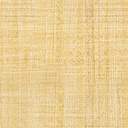 